RESOLUÇÃO CGrad – 23/20, 05 DE AGOSTO de 2020 - ANEXO IV RELATÓRIO DE ATIVIDADES DO MONITOR DURANTE O ERE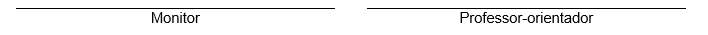 Monitor:Monitor:Depto:    Mês:                                /Disciplina:Prof(a):Prof(a):Prof(a):DataNomes dos alunos atendidosPlataforma ou recurso tecnológico utilizadoPlataforma ou recurso tecnológico utilizadoPlataforma ou recurso tecnológico utilizadoAssunto AbordadoAssunto AbordadoAssunto AbordadoAssunto AbordadoAssunto AbordadoAssunto AbordadoAssunto Abordado,dede